Dzień dobry,                                                                         30. 04. 2020r.Temat kompleksowy: JESTEM POLAKIEM I EUROPEJCZYKIEMTemat dnia: SYMBOLE NARODOWE POLSKIProszę powtarzać z dziećmi 1 zwrotkę i refren hymnu Polski. Dzieci nie muszą tego umieć, ale chyba warto zacząć je uczyć tak ważnych rzeczy o ojczyźnie.Zad. 1Proszę włączyć znaną nam piosenkę pt. „Jestem Polakiem” (niezwykłe lekcje rytmiki)     https://www.youtube.com/watch?v=plug6OIrxRMZapytajcie dziecko, o kim jest piosenka? (o nas Polakach). Po jakim kraju dzieci podróżują? (po Polsce). Dokąd pojechały dzieci pociągiem? (Zakopane, Kraków, Warszawa, Toruń, Gdańsk). Pokażmy dziecku na mapie miejsca, o których mowa w piosence. Piosenka pt. „Jestem Polakiem”Ref.: Jesteśmy Polką i Polakiem
Dziewczynką fajną i chłopakiem
Kochamy Polskę z całych sił,
Chcemy byś również kochał ją i ty i ty.

1. Ciuchcia na dworcu czeka
dziś wszystkie dzieci pojadą nią poznać kraj.
Ciuchcia pomknie daleko i przygód wiele
na pewno w drodze spotka Nas.

Ref.: ……………………………….

2. Pierwsze jest Zakopane miejsce wspaniałe
gdzie góry i górale są.
Kraków to miasto stare w nim piękny Wawel
obok Wawelu mieszkał smok.

Ref.: ……………………………….
3. Teraz to już Warszawa to ważna sprawa
bo tu stolica Polski jest .
Wisła , Pałac Kultury , Królewski Zamek
i wiele innych pięknych miejsc.
Ref.: ………………………………..

4. Toruń z daleka pachnie , bo słodki zapach
pierników kusi mocno nas.
Podróż skończymy w Gdańsku skąd szarym morzem
można wyruszyć dalej w świat.
Ref.: ………………………………Zad. 2Proszę wygodnie usiąść lub położyć się na dywanie.Porozmawiajmy teraz o nas i symbolach. Zwróćcie Państwo uwagę, że pytania dotyczą najpierw bezpośrednio dziecka, a potem jakby przechodzą do ogółu wiedzy o otaczającym je świecie. Dzieci mogą nie pamiętać odpowiedzi, ale wtedy podpowiedzmy im, będzie łatwiej. Proszę użyć  poniższych  pytań:Jak masz na imię?Jak się nazywasz?Ile masz lat?Jak ma na imię twoja mama?Jak ma na imię twój tata?Czy masz rodzeństwo?Gdzie mieszkasz? (nazwa miasta/ wsi)Na jakiej ulicy mieszkasz? (dziecko powoli uczy się swojego adresu)Czy to jest dom czy mieszkanie w bloku? (dom, mieszkanie- blok)Czy chodzisz do przedszkola? (tak)A pamiętasz nazwę tego przedszkola? (przedszkole „Pszczółki”)Do jakiej grupy w przedszkolu należysz? (grupa 1 „Misie”)A pamiętasz imiona twoich cioć/ pań w przedszkolu? (ciocia Renata, ciocia Magda, ciocia Agnieszka). My powoli uczymy dzieci używać określenia „pani” zamiast „ciocia”.Jak wygląda twój  znaczek na szafce i na wieszaczku w łazience? (np. piłka). Czy wiesz, że to jest taki znak/ symbol, który jest tylko twój! A……, mieszkasz w np. Poznaniu…Jak nazywa się twoja ojczyzna? (Polska)Jakiej jesteś narodowości? Kim jesteś?  (Polak) To bardzo trudne dla dzieci. Co to jest Polska?  (mój kraj, ojczyzna)Na jakim kontynencie  leży Polska? (Europa) Ostatnio dużo o tym mówiliśmy podczas rozmów z dziećmi  z użyciem globusa, map…Co to jest Polska?  (kraj, moja ojczyzna)Czy wiesz, co to jest symbol? (to taki znak rozpoznawczy, który należy do osoby, grupy osób itp.) Twoim znaczkiem/ symbolem w przedszkolu jest „obrazem z misiem” na szafce. Twoja grupa nazywa się „Misie”, a jej symbolem jest „miś”. Twoje przedszkole nazywa się „Pszczółki” i jego symbolem są „Pszczółki”. Twoje przedszkole posiada również  hymn (taka piosenka, która należy tylko do tego przedszkola”. Hymn to też symbol. Polacy jeżdżą samochodami z symbolem (PL), który znajduje się na samochodzie (przy okazji proszę pokazać dziecku, gdzie dokładnie się znajduje na samochodzie i to też symbol Polski). Czy pamiętasz symbole Polski? (hymn, godło, flaga) Dzieci poznały te symbole w listopadzie i niejednokrotnie były one powtarzane. Mogą nie pamiętać.Było to wyjątkowo intensywne wprowadzenie do właściwego tematu.Zad. 3Proszę zapoznać się z wierszem patriotycznym. Przeczytać ten wiersz dziecku. Przyjdzie czas, gdy będziemy się go uczyć na pamięć, ale nie teraz. „Katechizm Polskiego Dziecka” Władysław Bełza- Kto ty jesteś?
- Polak mały.
- Jaki znak twój?
- Orzeł biały.
- Gdzie ty mieszkasz?
- Między swemi.
- W jakim kraju?
- W polskiej ziemi.
- Czem ta ziemia?
- Mą ojczyzną.
- Czem zdobyta?
- Krwią i blizną.
- Czy ją kochasz?
- Kocham szczerze.
- A w co wierzysz?
- W Polskę wierzę.
- Coś ty dla niej?
- Wdzięczne dziecię.
- Coś jej winien?
- Oddać życie.Zad. 4Flagowe puzzle. Proszę wydrukować/ samodzielnie narysować flagę Polski i flagę Unii  Europejskiej (UE). Następnie rozciąć jedną flagę na 4 nieregularne części. Niech dziecko ułoży puzzle. Teraz czas na utrudnienie, czyli kolejne cięcia i układanie puzzli.FLAGA POLSKI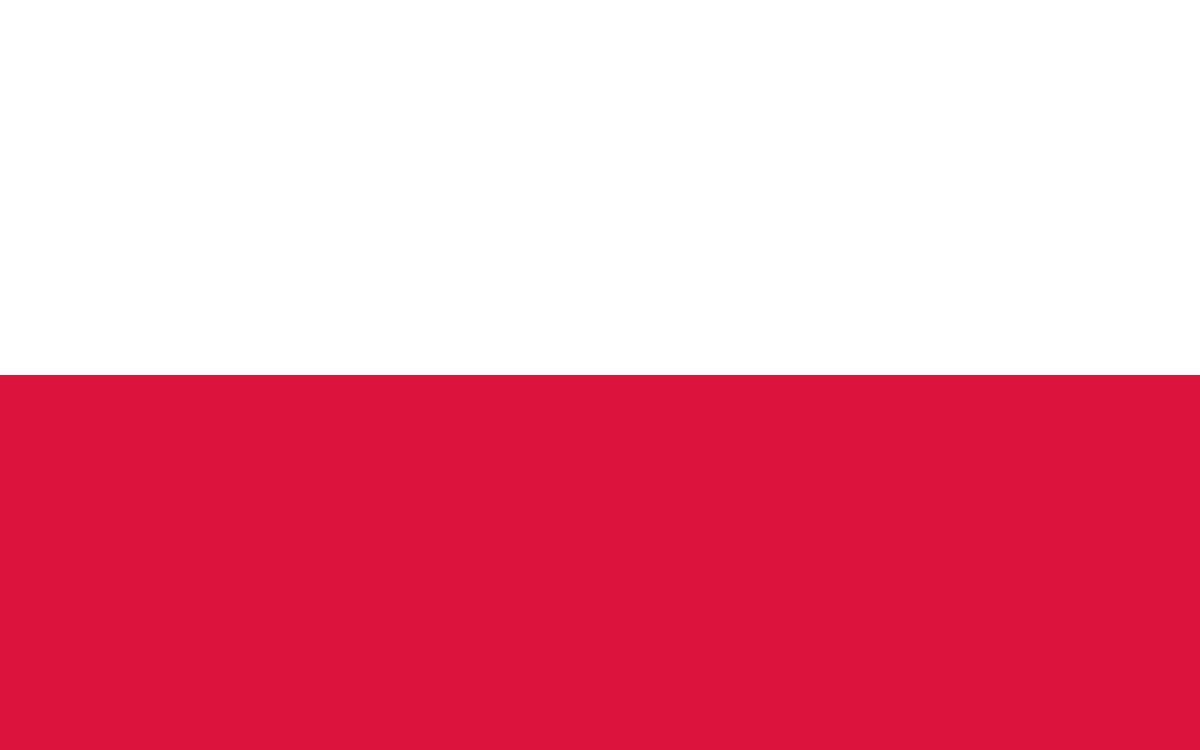 FLAGA UNII EUROPEJSKIEJ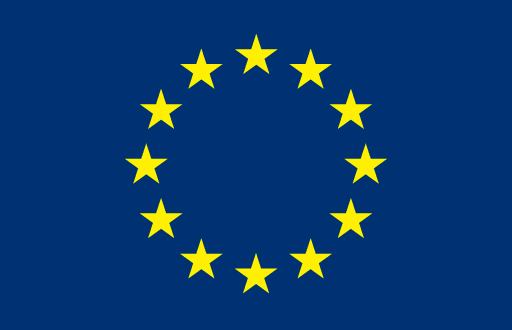 zad. 5Obejrzyjcie film edukacyjny pt. ”Polskie symbole narodowe- jestem Polakiem. Powtórzcie  wszystkie symbole narodowe.https://www.youtube.com/watch?v=xQk8p7XY23Azad. 6praca plastyczno- techniczna.Przygotowałam dla dzieci 3 opcje wykonania flagi Polski. Możecie wybrać jedną wersję, a możecie  połączyć różne opcje i wykonać własną pracę. Należy narysować dużą flagę Polski (tylko kontury).Potrzebne materiały:  farby plakatowe/ akwarele, pędzelek i woda.Proszę pokazać dziecku flagę Polski ze zwróceniem uwagi, na kolory na niej widniejące. Potrzebne materiały: biała i czerwona bibuła/ krepa/ kolorowy papier, klej.Należy wykleić części flagi  kawałkami  bibuły/ krepy (wydzieranki) i przykleić na konturach flagi.  Potrzebne materiały: farby plakatowe (biała i czerwona), pędzel, płatki kosmetyczne (przecięte przez dorosłego na pół), klej.Należy przykleić klejem połówki płatków kosmetycznych na całej fladze. Następnie pomalować pędzlem (lekko przyciskać namoczonym w farbie pędzlem do płatków). Należy zwrócić uwagę na podział flagi na kolory biało i czerwony.Na zakończenie namalujcie tło (najlepiej niebieskie niebo). Kolor tła wybierzcie sami. Proszę opisać wysuszoną pracę i  schować do teczki. Zad. 7                           JĘZYK ANGIELSKIMoje zadanie domowe dla Was/ Państwa  jest następujące:nagrać na pendrive/ płytę wszystkie piosenki angielskie i zabrać ze sobą na majówkę. Proszę włączać muzykę i pozwolić dzieciom  słuchać, słuchać i słuchać….. nagrać wideoclipy z piosenkami, regularnie włączać je w wersji ekranowej, zamiast bajki. Pozwolić oglądać piosenki z obrazem podczas wyjazdu majówkowego,poszukać różne ulubione bajki dziecięce w wersji angielskiej (angielski tekst), włączać zamiast zwykłych bajek i pozwolić dziecku je oglądać i osłuchiwać się z językiem obcym.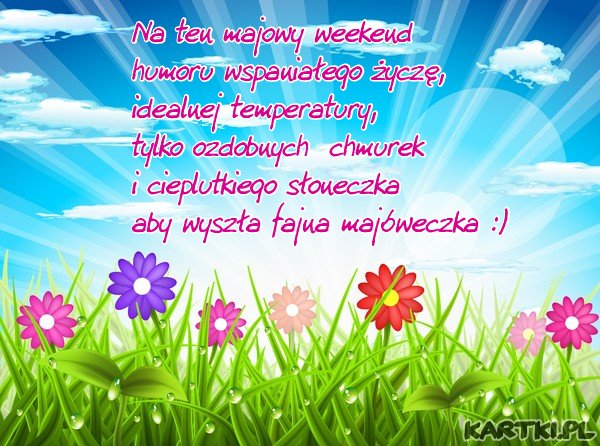 Zasyłam najlepsze słoneczne życzenia rodzinnej majówki,  w zdrowiu i radości. Odpoczywajcie, grillujcie, spacerujcie i wędrujcie po naszej cudownej Polsce, Z pozdrowieniami- Renata Kowalska